17.05.2022Ул. Ломоносова, 26, профилактика фонаряУл. П. Морозова, замена фотореле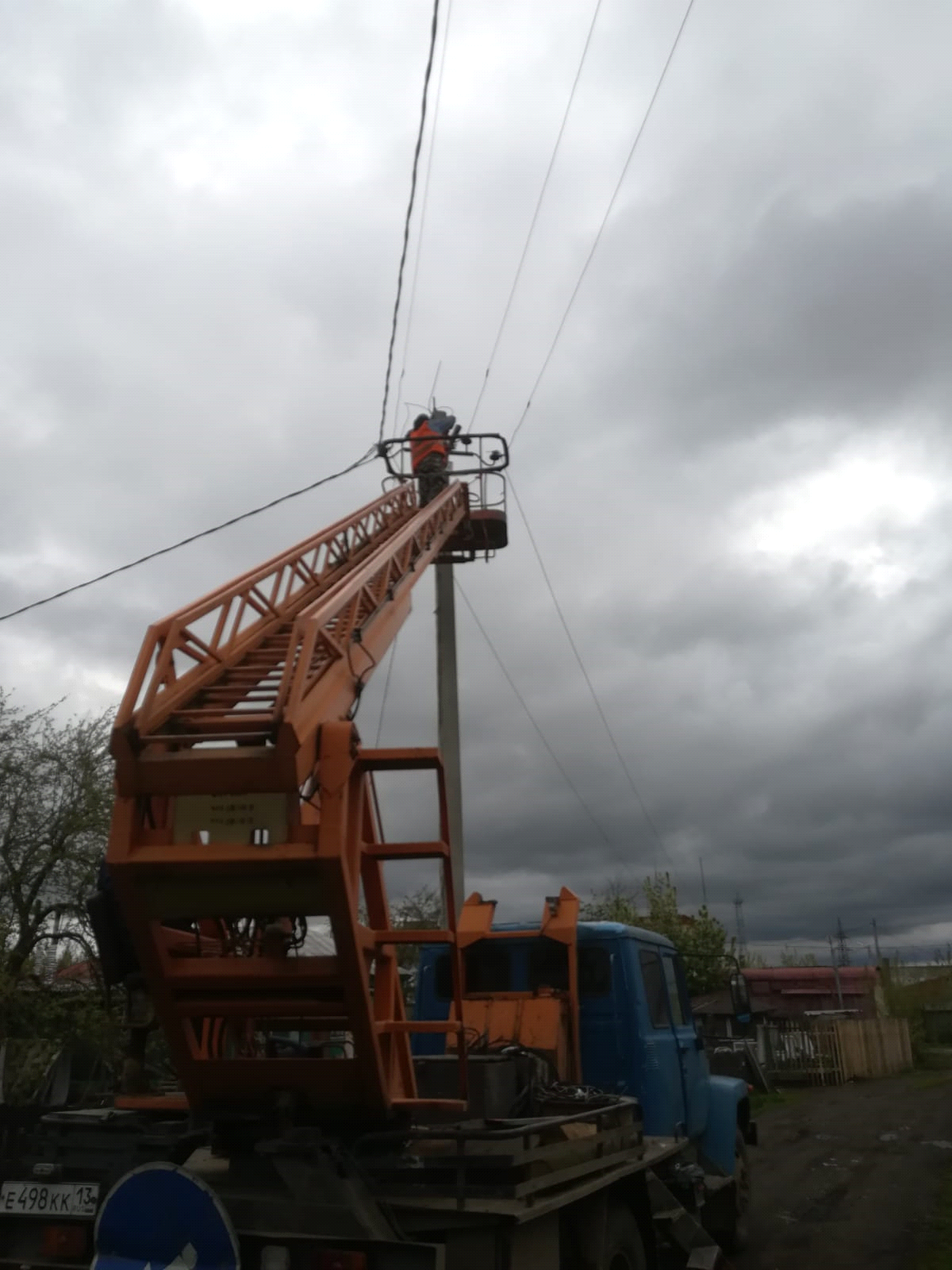 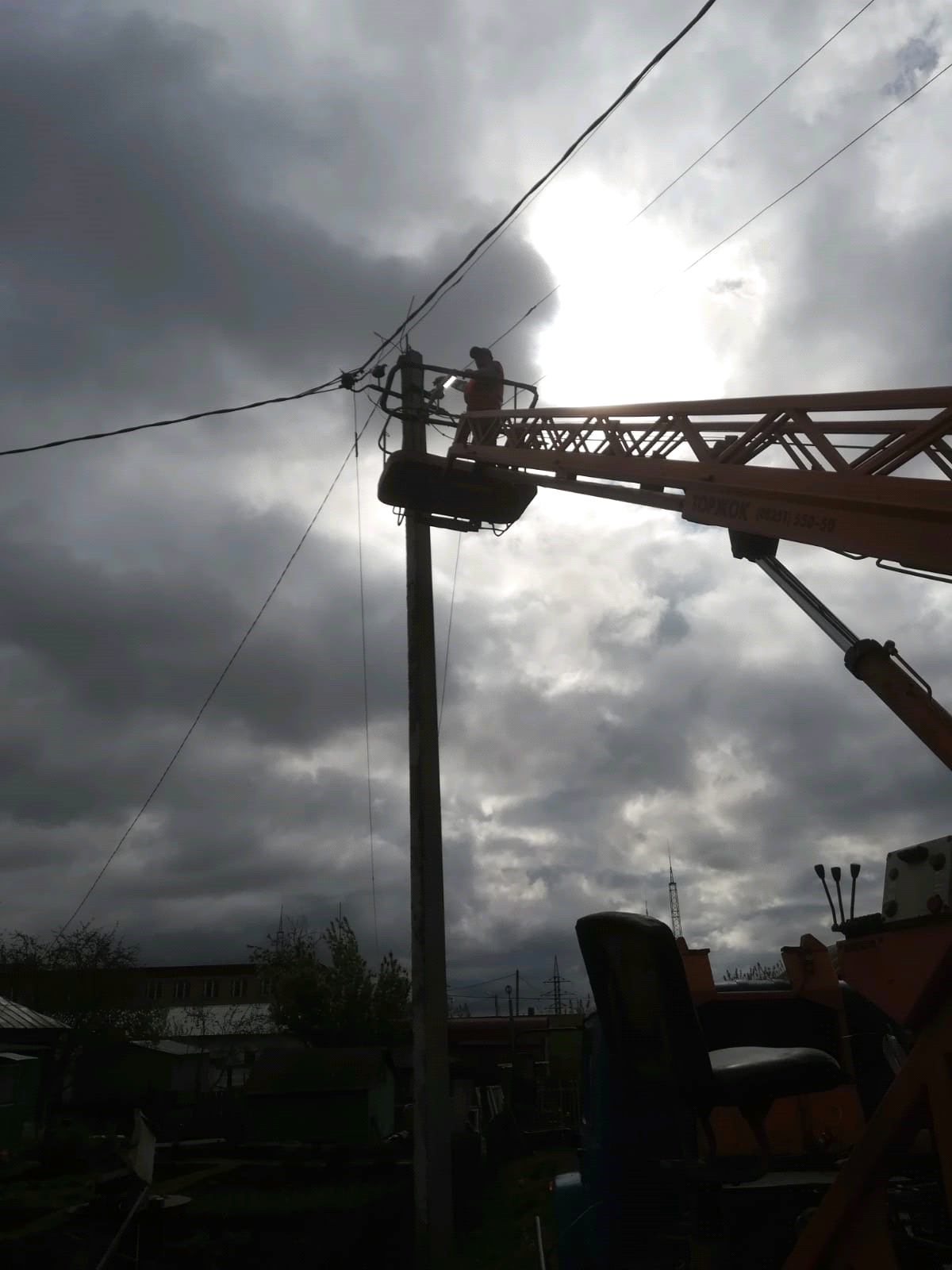 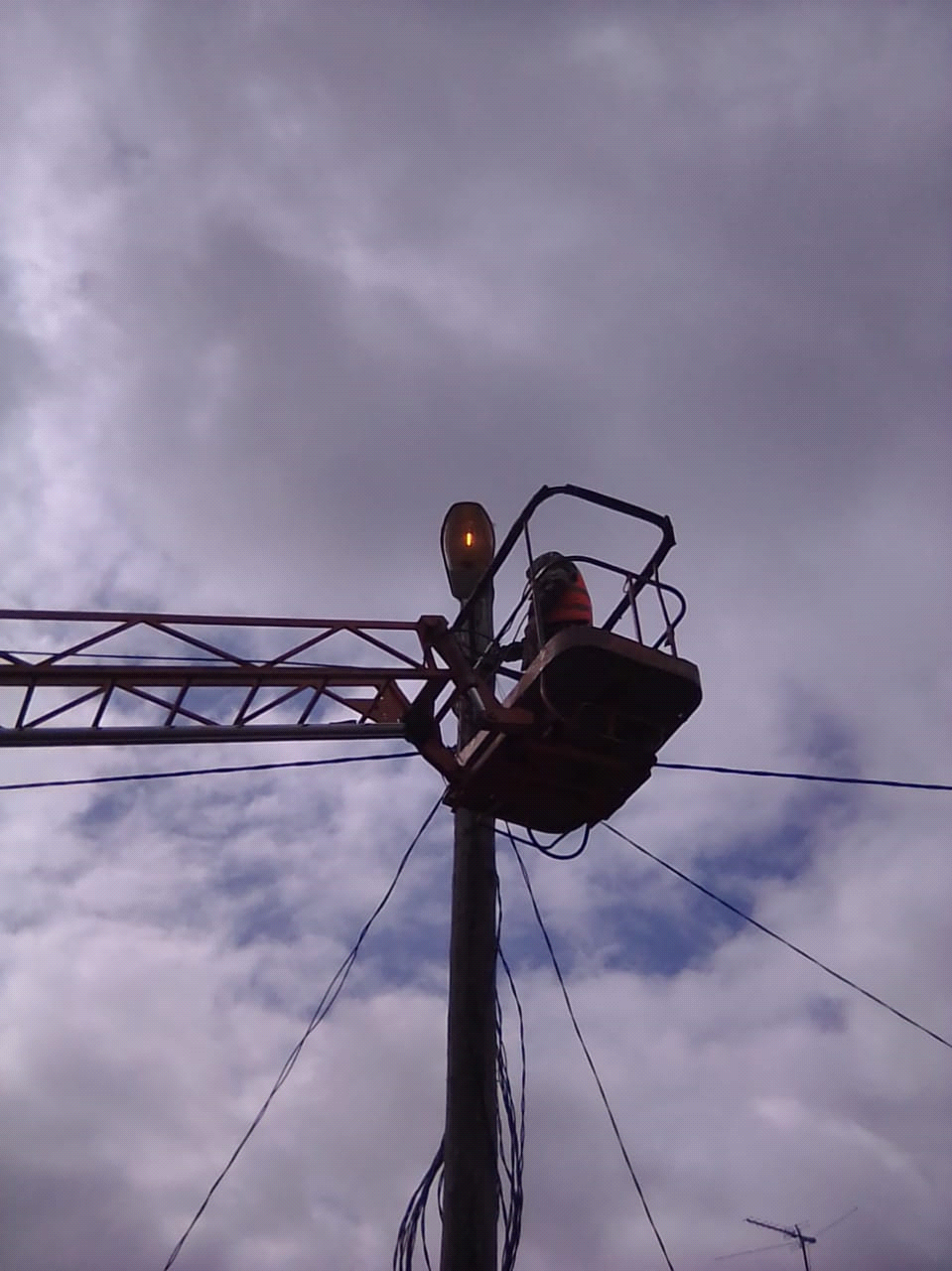 